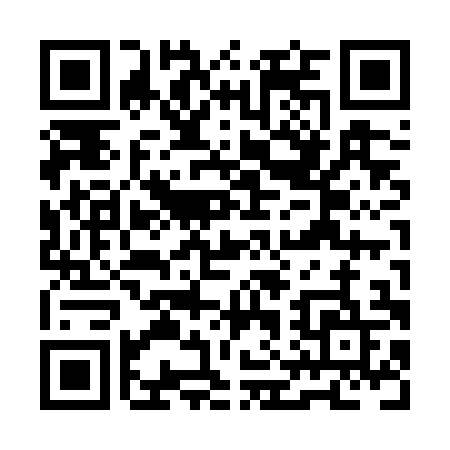 Prayer times for Domaine-Alpine, Quebec, CanadaWed 1 May 2024 - Fri 31 May 2024High Latitude Method: Angle Based RulePrayer Calculation Method: Islamic Society of North AmericaAsar Calculation Method: HanafiPrayer times provided by https://www.salahtimes.comDateDayFajrSunriseDhuhrAsrMaghribIsha1Wed4:075:4312:545:568:069:432Thu4:045:4212:545:568:079:453Fri4:025:4012:545:578:089:474Sat4:005:3912:545:588:109:485Sun3:585:3712:545:598:119:506Mon3:565:3612:545:598:129:527Tue3:545:3512:546:008:139:548Wed3:525:3312:546:018:159:569Thu3:505:3212:546:028:169:5810Fri3:495:3112:546:028:1710:0011Sat3:475:2912:546:038:1810:0112Sun3:455:2812:546:048:2010:0313Mon3:435:2712:546:058:2110:0514Tue3:415:2612:546:058:2210:0715Wed3:395:2512:546:068:2310:0916Thu3:375:2312:546:078:2410:1117Fri3:365:2212:546:078:2510:1218Sat3:345:2112:546:088:2710:1419Sun3:325:2012:546:098:2810:1620Mon3:315:1912:546:098:2910:1821Tue3:295:1812:546:108:3010:2022Wed3:275:1712:546:118:3110:2123Thu3:265:1612:546:118:3210:2324Fri3:245:1612:546:128:3310:2525Sat3:235:1512:546:138:3410:2626Sun3:215:1412:546:138:3510:2827Mon3:205:1312:546:148:3610:3028Tue3:195:1212:556:148:3710:3129Wed3:175:1212:556:158:3810:3330Thu3:165:1112:556:158:3910:3431Fri3:155:1012:556:168:4010:36